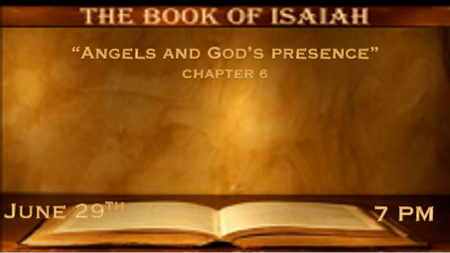 *When there is a leadership void on earth, God is still on the throne.*Isaiah6:1 In the year that King Uzziah died, I saw the Lord sitting on a throne, high and lifted up, and the train of His robe filled the temple. King Uzziah ruled for 52 years. 2 Chronicles 26 and 2 Kings 15:1-7, tells us the story of this young man who became king at sixteen years of age.2 Chron. 26:5 Throughout Uzziah’s reign he was considered a good king. The scripture says, he did what was right in the eyes of the Lord. His fame was known in that world for his decisions and his military might.2 Chron. 26:16 King Uzziah didn’t finish well. He allows himself to become proud. He did a foolish thing by going into the temple to burn incense at the altar of incense.God struck him with leprosy and he remained isolated until he died.You can see why the prophet Isaiah is going to have some strong emotions while in the temple.Where is God during all of this? Sitting on his throne in heaven. John the apostle saw him there. Revelation 4:1-11  Others saw God on the throne, David, Jeremiah, Ezekiel, Daniel, and the phrase God’s throne is used 35 times in the book of Revelation. Those who don’t acknowledge God or believe in him, don’t believe in a place that represents absolute authority. His robe is the symbol of His authority and fills the temple.*The Holy God and a new mystery known as Seraphim.*Isaiah 6:2 Above it stood seraphim; each one had six wings: with two he covered his face, with two he covered his feet, and with two he flew. 3 And one cried to another and said:“Holy, holy, holy is the LORD of hosts; The whole earth is full of His glory!”4 And the posts of the door were shaken by the voice of him who cried out, and the house was filled with smoke. So I said: 5 “Woe is me, for I am undone! Because I am a man of unclean lips, and I dwell in the midst of a people of unclean lips; For my eyes have seen the King, The LORD of hosts.”6 Then one of the seraphim flew to me, having in his hand a live coal which he had taken with the tongs from the altar. 7 And he touched my mouth with it, and said: “Behold, this has touched your lips; Your iniquity is taken away, and your sin purged.” 8  Also I heard the voice of the Lord, saying: “Whom shall I send, and who will go for Us?”Then I said, “Here am I! Send me.”V:2-3 Above the throne of God were Seraphim. They say; “Holy, Holy, Holy is the Lord of host.”These angelic beings aren’t mentioned by this name anywhere else in scripture. When you come across such a truth handle it carefully.Don’t develop doctrines or statements of beliefs without scriptural support.  *Rev. 4:8 Each of the four living creatures (KJV Four Beasts) had six wings and was covered with eyes all around, even under its wings. Day and night they never stop saying: " 'Holy, holy, holy is the Lord God Almighty,' who was, and is, and is to come." (See verses 6 & 7 for other details)I Corinthians 2:9 But as it is written, Eye hath not seen, nor ear heard, neither have entered into the heart of man, the things which God hath prepared for them that love him.V:4-6 When we are in the presence of God, we become more aware of sinfulness. The holy touch of the fire from the altar cleansed Isaiah. This is a great insight into the cleansing power of the altar of calvary that still touches humanity and cleanses us.V:7-8 Cleansed people will hear the voice of God. Once again the Trinity is the highlight of the question; “Who will go for us?”The one who heard the call answered and Isaiah did so immediately. *The year Uzziah died things didn’t line up spiritually with the special 14th Jubilee message.*Isaiah 6:9 And He said, “Go, and tell this people: ‘Keep on hearing, but do not understand; Keep on seeing, but do not perceive.’10 “Make the heart of this people dull, and their ears heavy, and shut their eyes; Lest they see with their eyes, and hear with their ears, and understand with their heart, and return and be healed.”11 Then I said, “Lord, how long?” and He answered: “Until the cities are laid waste and without inhabitant, The houses are without a man, The land is utterly desolate,12 The LORD has removed men far away, And the forsaken places are many in the midst of the land.13 But yet a tenth will be in it, And will return and be for consuming, As a terebinth tree or as an oak, Whose stump remains when it is cut down. So the holy seed shall be its stump.” V:9-10 Tell this people. This message is relevant to the people of Israel in that year and is speaking to all who hear the Word of God but do not understand because they have a dull heart. V:10 is said as a judgment but it also holds the key to hope and healing. Interesting on this special year of Jubilee a city was founded on the Tiber river it’s the city of Rome.  Heavy ears and shut eyes are a big problem in our world too.V:11-12 How long does judgment last? God gives two insights for the duration of this judgment. Until the dispersing of the Jews around the world and the land is forsaken.This too would point to the Roman empire in 70 A.D. almost 800 years in the future.   V:13 There is a remnant! Out of the stump the cutting off Messiah from the tribe of Judah. Hope came because the holy seed of God cannot be destroyed.Judgment is starting for this generation and it too will come swiftly. Our hope is always in the holy of seed Jesus our Christ.When there is a leadership void on earth, we must never believe there is an authority or leadership void in heaven! 